TABLAS DE RESULTADOS:SERVICIOS DE SALUD Y DE CUIDADOSHospitalización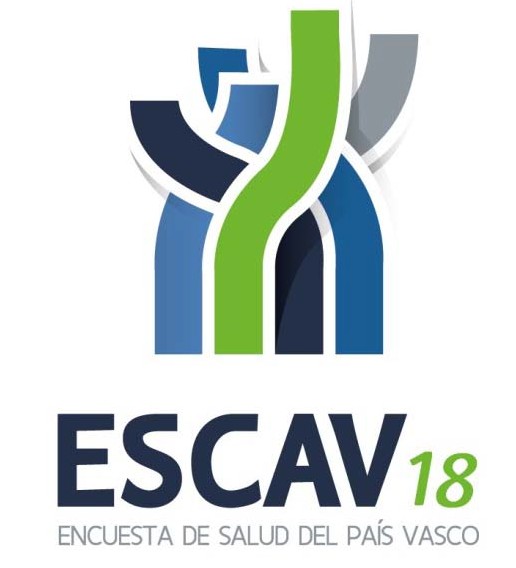 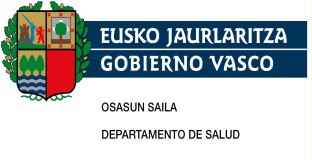 2INDICE12. HOSPITALIZACIÓNTabla 127. Prevalencia (%) de personas que han sido hospitalizadas en los 12 meses previos por sexo, edad y territorio histórico……………………….     3Tabla 128. Prevalencia (%) de personas que han sido hospitalizadas en los 12 meses previos por sexo, edad y clase social………………………………….    4Tabla 129. Prevalencia (%) de personas que han sido hospitalizadas en los 12 meses previos por sexo, edad y nivel de estudios………………………….    5Tabla 130. Distribución del número de hospitalizaciones de las personas que han sido ingresadas en los 12 meses previos por sexo, edad y territorio histórico……………………………………………………………………………………….     6Tabla 131. Distribución del número de hospitalizaciones de las personas que han sido ingresadas en los 12 meses previos por sexo, edad y clase social……………………………………………………………….……………………………    9Tabla 132. Distribución del número de hospitalizaciones de las personas que han sido ingresadas en los 12 meses previos por sexo, edad y nivel de estudios……………………………………………………………………………………….    13Tabla 133. Distribución de la población según el motivo de ingreso hospitalario en los 12 meses previos por sexo, edad y territorio histórico……………………………………………………………………………………….   16Tabla 134. Distribución de la población según el motivo de ingreso hospitalario en los 12 meses previos por sexo, edad y clase social…….…..21Tabla 135. Distribución de la población según el motivo de ingreso hospitalario en los 12 meses previos por sexo, edad y nivel de estudios……………………………………………………………………………………….    29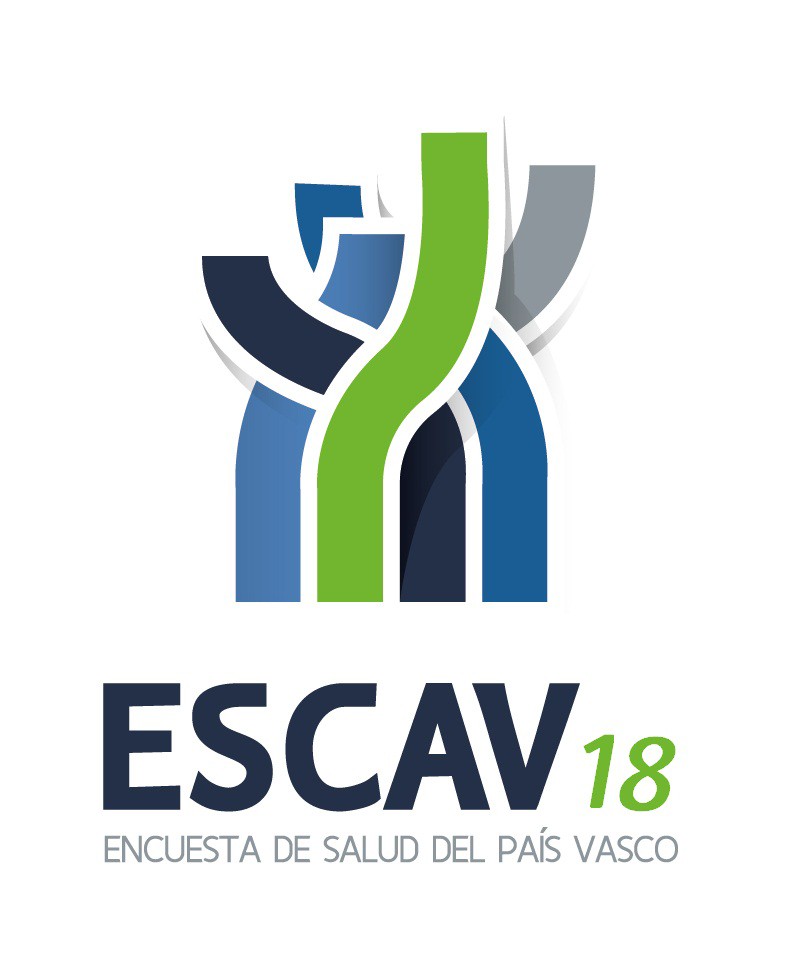 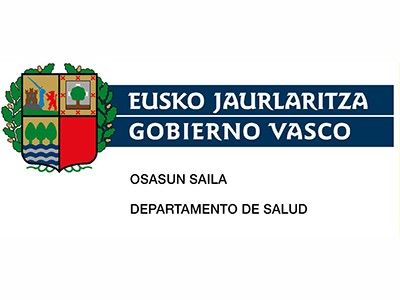 Tabla 127. Prevalencia (%) de personas que han sido hospitalizadas en los 12 meses previos por sexo, edad y territorio históricoTabla 128. Prevalencia (%) de personas que han sido hospitalizadas en los 12 meses previos porsexo, edad y clase socialTabla 129. Prevalencia (%) de personas que han sido hospitalizadas en los 12 meses previos porsexo, edad y nivel de estudios*Tabla 130. Distribución del número de hospitalizaciones de las personas que han sido ingresadas en los 12 meses previos por sexo, edad y territorio históricoTabla 132. Distribución del número de hospitalizaciones de las personas que han sido ingresadas en los 12 meses previos por sexo, edad y nivel de estudios*Intervención quirúrgicaEstudio médico para diagnósticoTratamiento médico sin intervención quirúrgicaParto (incluye cesárea)Otrosmotivos	TotalHombres  45-64Araba	N	2.030	125	156	.	.	2.311%	87,8	5,4	6,8	.	.	100,0Gipuzkoa	N	4.143	1.880	1.224	.	350	7.597%	54,5	24,7	16,1	.	4,6	100,0Bizkaia	N	8.969	2.286	1.684	.	.	12.940%	69,3	17,7	13,0	.	.	100,065-74  CAPV	N	7.766	3.374	3.086	.	322	14.548%	53,4	23,2	21,2	.	2,2	100,0Araba	N	1.472	686	429	.	.	2.588%	56,9	26,5	16,6	.	.	100,0Gipuzkoa	N	3.034	1.282	1.380	.	87	5.784%	52,5	22,2	23,9	.	1,5	100,0Bizkaia	N	3.259	1.405	1.277	.	235	6.177%	52,8	22,8	20,7	.	3,8	100,0>=75  CAPV	N	6.714	4.530	5.927	.	669	17.839%	37,6	25,4	33,2	.	3,7	100,0Araba	N	552	474	396	.	150	1.572%	35,1	30,1	25,2	.	9,5	100,0Gipuzkoa	N	2.091	1.335	1.614	.	54	5.094%	41,1	26,2	31,7	.	1,1	100,0Bizkaia	N	4.071	2.721	3.917	.	465	11.174%	36,4	24,4	35,1	.	4,2	100,0Mujeres	Total	CAPV	N	34.277	18.609	16.860	11.170	1.385	82.302%	41,6	22,6	20,5	13,6	1,7	100,0Araba	N	3.869	2.594	1.386	1.056	.	8.904%	43,4	29,1	15,6	11,9	.	100,0Gipuzkoa	N	11.008	5.432	5.691	2.854	487	25.473%	43,2	21,3	22,3	11,2	1,9	100,0Bizkaia	N	19.400	10.583	9.783	7.260	898	47.925%	40,5	22,1	20,4	15,1	1,9	100,00-14	CAPV	N	2.005	362	1.569	.	599	4.535%	44,2	8,0	34,6	.	13,2	100,0Gipuzkoa	N	1.089	139	1.096	.	.	2.324%	46,9	6,0	47,1	.	.	100,0(continuación)(continuación)Intervención quirúrgicaEstudio médico para diagnósticoTratamiento médico sin intervención quirúrgicaParto (incluye cesárea)Otrosmotivos	TotalMujeres	>=75Araba	N	840	1.304	813	.	.	2.958%	28,4	44,1	27,5	.	.	100,0Gipuzkoa	N	1.623	3.036	2.461	.	267	7.387%	22,0	41,1	33,3	.	3,6	100,0Bizkaia	N	4.501	5.474	4.918	.	299	15.193%	29,6	36,0	32,4	.	2,0	100,0Ambos	Total	CAPV	N	74.893	34.721	32.891	11.170	3.417 157.092%	47,7	22,1	20,9	7,1	2,2	100,0Araba	N	9.345	3.967	2.513	1.056	150	17.031%	54,9	23,3	14,8	6,2	0,9	100,0Gipuzkoa	N	23.953	11.427	11.754	2.854	1.095	51.082%	46,9	22,4	23,0	5,6	2,1	100,0Bizkaia	N	41.596	19.328	18.623	7.260	2.172	88.979%	46,7	21,7	20,9	8,2	2,4	100,00-14	CAPV	N	3.052	1.094	2.488	.	1.173	7.807%	39,1	14,0	31,9	.	15,0	100,0Araba	N	65	.	145	.	.	210%	30,8	.	69,2	.	.	100,0Gipuzkoa	N	1.507	871	1.210	.	.	3.588%	42,0	24,3	33,7	.	.	100,0Bizkaia	N	1.481	223	1.133	.	1.173	4.010%	36,9	5,6	28,3	.	29,2	100,015-24  CAPV	N	3.924	1.119	857	.	.	5.901%	66,5	19,0	14,5	.	.	100,0Araba	N	134	88	.	.	.	221%	60,4	39,6	.	.	.	100,0Gipuzkoa	N	1.782	463	389	.	.	2.634%	67,7	17,6	14,8	.	.	100,0Bizkaia	N	2.008	569	468	.	.	3.046%	65,9	18,7	15,4	.	.	100,025-44  CAPV	N	13.499	3.850	4.468	11.007	269	33.093%	40,8	11,6	13,5	33,3	0,8	100,0Araba	N	1.789	.	.	1.056	.	2.844%	62,9	.	.	37,1	.	100,0(continuación)(continuación)(continuación)(continuación)(continuación)(continuación)(continuación)(continuación)(continuación)(continuación)(continuación)(continuación)(continuación)CAPVArabaGipuzkoaBizkaiaHombresTotal7,15,27,47,50-142,10,92,32,315-244,01,66,33,125-444,32,74,14,945-647,34,97,57,865-7413,317,015,710,8>=7520,413,718,123,5MujeresTotal7,45,67,18,10-143,00,04,52,915-242,50,02,13,425-447,23,75,29,545-645,25,25,65,065-7410,111,111,49,0>=7518,217,116,519,5Ambos sexosTotal7,35,47,27,80-142,60,53,42,615-243,20,94,23,225-445,83,24,67,245-646,25,16,56,465-7411,613,913,49,9>=7519,115,717,121,0TotalIIIIIIIVVHombresTotal7,14,95,95,98,48,20-142,11,10,22,92,35,815-243,80,010,92,24,51,925-444,43,65,02,84,18,745-647,37,58,86,67,66,065-7413,37,45,911,316,811,4>=7520,617,814,917,823,020,3MujeresTotal7,45,97,16,07,710,60-143,03,10,62,73,95,415-242,52,52,61,73,90,025-447,28,99,75,96,66,845-645,22,76,64,25,37,365-7410,110,65,58,111,312,0>=7518,322,723,416,615,522,9Ambos sexosTotal7,35,46,56,08,19,70-142,52,20,42,83,15,715-243,21,46,71,94,20,925-445,86,37,54,65,27,745-646,25,47,65,26,66,865-7411,68,75,79,314,211,8>=7519,119,619,617,018,722,3TotalSin estudios, primariaSecundaria, inferiorSecundaria, superiorTerciariaHombresTotal7,511,07,96,35,70-140,20,30,00,0.15-244,05,72,34,63,025-444,39,26,13,63,345-647,39,57,56,47,465-7413,315,617,212,16,9>=7520,422,916,819,016,5MujeresTotal7,710,28,96,16,10-140,91,10,0..15-242,52,30,83,62,125-447,26,19,57,07,145-645,26,76,65,43,165-7410,110,912,76,59,4>=7518,217,918,415,026,6Ambos sexosTotal7,610,58,46,25,90-140,60,70,00,0.15-243,23,91,64,12,525-445,88,07,65,15,645-646,28,07,15,95,165-7411,612,714,59,68,0>=7519,119,617,917,420,8MediaestándarMediana2575HombresTotalCAPV1,30,81,01,01,0Araba1,20,71,01,01,0Gipuzkoa1,30,61,01,01,0Bizkaia1,30,91,01,01,00-14CAPV1,10,51,01,01,0Araba1,00,01,01,01,0Gipuzkoa1,00,01,01,01,0Bizkaia1,20,81,01,01,015-24CAPV1,20,41,01,01,0Araba1,00,01,01,01,0Gipuzkoa1,10,31,01,01,0Bizkaia1,30,51,01,02,025-44CAPV1,21,41,01,01,0Araba1,00,01,01,01,0Gipuzkoa1,10,51,01,01,0Bizkaia1,41,81,01,01,045-64CAPV1,20,51,01,01,0Araba1,20,51,01,01,0Gipuzkoa1,20,51,01,01,0Bizkaia1,20,51,01,01,065-74CAPV1,30,81,01,01,0Araba1,10,31,01,01,0Gipuzkoa1,50,81,01,02,0Bizkaia1,30,91,01,01,0>=75CAPV1,40,81,01,01,0Araba1,71,21,01,01,0Gipuzkoa1,40,81,01,01,0Bizkaia1,40,71,01,01,0MujeresTotalCAPV1,30,71,01,01,0Araba1,40,81,01,01,0Gipuzkoa1,30,61,01,01,0Bizkaia1,30,71,01,01,00-14CAPV1,20,61,01,01,0Araba.....Gipuzkoa1,30,61,01,01,0Bizkaia1,20,71,01,01,0(continuación)MediaDesviación estándarMedianaPercentil 25Percentil 75Mujeres15-24CAPV1,10,41,01,01,0Araba.....Gipuzkoa1,00,01,01,01,0Bizkaia1,20,41,01,01,025-44CAPV1,20,51,01,01,0Araba1,00,01,01,01,0Gipuzkoa1,10,41,01,01,0Bizkaia1,20,51,01,01,045-64CAPV1,30,61,01,01,0Araba1,50,61,01,02,0Gipuzkoa1,10,31,01,01,0Bizkaia1,30,71,01,01,065-74CAPV1,40,81,01,01,0Araba1,91,31,01,02,0Gipuzkoa1,40,61,01,02,0Bizkaia1,20,61,01,01,0>=75CAPV1,40,81,01,01,0Araba1,10,31,01,01,0Gipuzkoa1,40,81,01,01,0Bizkaia1,40,81,01,02,0Ambos sexosTotalCAPV1,30,71,01,01,0Araba1,30,81,01,01,0Gipuzkoa1,30,61,01,01,0Bizkaia1,30,81,01,01,00-14CAPV1,20,61,01,01,0Araba1,00,01,01,01,0Gipuzkoa1,20,41,01,01,0Bizkaia1,20,71,01,01,015-24CAPV1,20,41,01,01,0Araba1,00,01,01,01,0Gipuzkoa1,10,31,01,01,0Bizkaia1,20,51,01,01,025-44CAPV1,20,91,01,01,0Araba1,00,01,01,01,0Gipuzkoa1,10,41,01,01,0Bizkaia1,31,11,01,01,0(continuación)MediaestándarMediana2575Ambos sexos  45-64CAPV1,20,51,01,01,0Araba1,30,61,01,02,0Gipuzkoa1,20,41,01,01,0Bizkaia1,20,61,01,01,065-74CAPV1,40,81,01,01,0Araba1,41,01,01,01,0Gipuzkoa1,40,71,01,02,0Bizkaia1,30,81,01,01,0>=75CAPV1,40,81,01,01,0Araba1,30,91,01,01,0Gipuzkoa1,40,81,01,01,0Bizkaia1,40,81,01,02,0MediaestándarMediana2575HombresTotalTotal1,30,81,01,01,0I1,20,81,01,01,0II1,30,61,01,01,0III1,31,21,01,01,0IV1,30,61,01,01,0V1,30,81,01,01,00-14Total1,10,51,01,01,0I1,00,01,01,01,0II1,0.1,01,01,0III1,00,01,01,01,0IV1,00,01,01,01,0V1,91,71,01,03,015-24Total1,20,41,01,01,0I.....II1,30,61,01,02,0III1,00,01,01,01,0IV1,20,41,01,01,0V1,00,01,01,01,025-44Total1,21,41,01,01,0I1,00,01,01,01,0II1,00,01,01,01,0III2,73,81,01,01,0IV1,10,51,01,01,0V1,00,01,01,01,045-64Total1,20,51,01,01,0I1,20,51,01,01,0MediaestándarMediana2575Hombres>=75Total1,40,81,01,01,0I1,71,21,01,02,0II1,00,01,01,01,0III1,51,11,01,01,0IV1,40,71,01,01,0V1,40,71,01,02,0MujeresTotalTotal1,30,71,01,01,0I1,20,61,01,01,0II1,20,81,01,01,0III1,20,71,01,01,0IV1,30,71,01,01,0V1,30,61,01,01,00-14Total1,20,61,01,01,0I1,41,01,01,01,0II1,0.1,01,01,0III1,30,71,01,01,0IV1,10,31,01,01,0V1,00,01,01,01,015-24Total1,10,41,01,01,0I1,0.1,01,01,0II1,0.1,01,01,0III1,60,72,01,02,0IV1,00,01,01,01,0V.....25-44Total1,20,51,01,01,0I1,20,51,01,01,0II1,00,01,01,01,0III1,20,51,01,01,0IV1,20,41,01,01,0V1,20,61,01,01,045-64Total1,30,61,01,01,0I1,00,01,01,01,0II1,61,21,01,02,0III1,10,31,01,01,0IV1,40,61,01,02,0V1,10,21,01,01,0(continuación)MediaestándarMediana2575Mujeres65-74Total1,40,81,01,01,0I1,00,01,01,01,0II1,10,41,01,01,0III1,51,31,01,01,0IV1,30,51,01,02,0V1,50,71,01,02,0>=75Total1,40,81,01,01,0I1,40,91,01,01,0II1,20,61,01,01,0III1,10,41,01,01,0IV1,40,91,01,02,0V1,40,71,01,02,0Ambos sexosTotalTotal1,30,71,01,01,0I1,20,71,01,01,0II1,20,71,01,01,0III1,31,01,01,01,0IV1,30,71,01,01,0V1,30,71,01,01,00-14Total1,20,51,01,01,0I1,30,81,01,01,0II1,00,01,01,01,0III1,10,41,01,01,0IV1,10,21,01,01,0V1,51,11,01,03,015-24Total1,20,41,01,01,0I1,0.1,01,01,0MediaestándarMediana2575Ambos sexos45-64Total1,20,51,01,01,0I1,10,51,01,01,0II1,51,01,01,01,0III1,10,31,01,01,0IV1,30,51,01,01,0V1,10,31,01,01,065-74Total1,40,81,01,01,0I1,10,31,01,01,0II1,60,72,01,02,0III1,31,01,01,01,0IV1,30,71,01,01,0V1,60,91,01,02,0>=75Total1,40,81,01,01,0I1,61,11,01,02,0II1,20,51,01,01,0III1,30,81,01,01,0IV1,40,81,01,02,0V1,40,71,01,02,0MediaDesviación estándarMedianaPercentil 25Percentil 75HombresTotalTotal1,30,81,01,01,0Sin estudios, primaria1,30,61,01,01,0Secundaria, inferior1,30,81,01,01,0Secundaria, superior1,31,01,01,01,0Terciaria1,20,71,01,01,00-14Total1,00,01,01,01,0Sin estudios, primaria1,00,01,01,01,0Secundaria, inferior.....Secundaria, superior.....15-24Total1,20,41,01,01,0Sin estudios, primaria1,40,51,01,02,0Secundaria, inferior1,00,01,01,01,0Secundaria, superior1,20,41,01,01,0Terciaria1,00,01,01,01,025-44Total1,21,41,01,01,0Sin estudios, primaria1,10,31,01,01,0Secundaria, inferior1,00,01,01,01,0Secundaria, superior1,52,11,01,01,0Terciaria1,00,01,01,01,045-64Total1,20,51,01,01,0Sin estudios, primaria1,10,41,01,01,0Secundaria, inferior1,20,41,01,01,0Secundaria, superior1,10,51,01,01,0Terciaria1,30,61,01,01,065-74Total1,30,81,01,01,0Sin estudios, primaria1,30,71,01,01,0Secundaria, inferior1,51,11,01,01,0Secundaria, superior1,40,61,01,02,0Terciaria1,20,31,01,01,0>=75Total1,40,81,01,01,0Sin estudios, primaria1,30,71,01,01,0Secundaria, inferior1,60,91,01,02,0Secundaria, superior1,41,01,01,01,0Terciaria1,81,31,01,02,0(continuación)MediaDesviación estándarMedianaPercentil 25Percentil 75MujeresTotalTotal1,30,71,01,01,0Sin estudios, primaria1,30,51,01,01,0Secundaria, inferior1,40,81,01,02,0Secundaria, superior1,30,81,01,01,0Terciaria1,20,51,01,01,00-14Total1,30,41,01,02,0Sin estudios, primaria1,30,41,01,02,0Secundaria, inferior.....15-24Total1,10,41,01,01,0Sin estudios, primaria1,00,01,01,01,0Secundaria, inferior1,0.1,01,01,0Secundaria, superior1,20,41,01,01,0Terciaria1,0.1,01,01,025-44Total1,20,51,01,01,0Sin estudios, primaria1,00,01,01,01,0Secundaria, inferior1,40,51,01,02,0Secundaria, superior1,10,51,01,01,0Terciaria1,10,41,01,01,045-64Total1,30,61,01,01,0Sin estudios, primaria1,30,41,01,02,0Secundaria, inferior1,50,91,01,02,0Secundaria, superior1,20,51,01,01,0Terciaria1,10,21,01,01,065-74Total1,40,81,01,01,0Sin estudios, primaria1,30,61,01,01,0Secundaria, inferior1,30,41,01,02,0Secundaria, superior1,91,71,01,01,0Terciaria1,10,31,01,01,0>=75Total1,40,81,01,01,0Sin estudios, primaria1,30,61,01,01,0Secundaria, inferior1,41,11,01,01,0Secundaria, superior1,71,31,01,03,0Terciaria1,40,81,01,01,0(continuación)MediaDesviación estándarMedianaPercentil 25Percentil 75Ambos sexosTotalTotal1,30,71,01,01,0Sin estudios, primaria1,30,61,01,01,0Secundaria, inferior1,40,81,01,01,0Secundaria, superior1,30,91,01,01,0Terciaria1,20,61,01,01,00-14Total1,20,31,01,01,0Sin estudios, primaria1,20,31,01,01,0Secundaria, inferior.....Secundaria, superior.....15-24Total1,20,41,01,01,0Sin estudios, primaria1,30,41,01,02,0Secundaria, inferior1,00,01,01,01,0Secundaria, superior1,20,41,01,01,0Terciaria1,00,01,01,01,025-44Total1,20,91,01,01,0Sin estudios, primaria1,10,31,01,01,0Secundaria, inferior1,20,41,01,01,0Secundaria, superior1,31,41,01,01,0Terciaria1,10,41,01,01,045-64Total1,20,51,01,01,0Sin estudios, primaria1,20,41,01,01,0Secundaria, inferior1,30,71,01,01,0Secundaria, superior1,20,51,01,01,0Terciaria1,20,51,01,01,065-74Total1,40,81,01,01,0Sin estudios, primaria1,30,71,01,01,0Secundaria, inferior1,40,81,01,01,0Secundaria, superior1,51,01,01,02,0Terciaria1,10,31,01,01,0>=75Total1,40,81,01,01,0Sin estudios, primaria1,30,61,01,01,0Secundaria, inferior1,41,01,01,01,0Secundaria, superior1,51,11,01,02,0Terciaria1,61,11,01,02,0Intervención quirúrgicaEstudio médico para diagnósticoTratamiento médico sin intervención quirúrgicaParto (incluye cesárea)Otros motivosTotalHombresTotalCAPVN40.61616.11216.030.2.03274.790%54,321,521,4.2,7100,0ArabaN5.4761.3731.127.1508.127%67,416,913,9.1,8100,0GipuzkoaN12.9445.9956.062.60925.610%50,523,423,7.2,4100,0BizkaiaN22.1968.7448.840.1.27441.054%54,121,321,5.3,1100,00-14CAPVN1.047732920.5743.272%32,022,428,1.17,5100,0ArabaN65.145..210%30,8.69,2..100,0GipuzkoaN418732114..1.264%33,157,99,1..100,0BizkaiaN565.660.5741.798%31,4.36,7.31,9100,015-24CAPVN2.592634476..3.703%70,017,112,9..100,0ArabaN13488...221%60,439,6...100,0GipuzkoaN1.479269257..2.005%73,813,412,8..100,0BizkaiaN979278219..1.476%66,318,814,8..100,025-44CAPVN7.3552.5512.557.11712.580%58,520,320,3.0,9100,0ArabaN1.225....1.225%100,0....100,0GipuzkoaN1.7794971.473.1173.866%46,012,938,1.3,0100,0BizkaiaN4.3522.0541.084..7.489%58,127,414,5..100,045-64CAPVN15.1424.2923.064.35022.848Intervención quirúrgicaEstudio médico para diagnósticoTratamiento médico sin intervención quirúrgicaParto (incluye cesárea)Otros motivosTotalMujeres0-14BizkaiaN917223473.5992.211%41,410,121,4.27,1100,015-24CAPVN1.332485381..2.198%60,622,117,3..100,0GipuzkoaN303194132..629%48,230,821,0..100,0BizkaiaN1.029291249..1.569%65,618,615,9..100,025-44CAPVN6.1441.2991.91111.00715220.513%30,06,39,353,70,7100,0ArabaN564..1.056.1.620%34,8..65,2.100,0GipuzkoaN6833216862.8541524.696%14,66,814,660,83,2100,0BizkaiaN4.8979791.2257.097.14.198%34,56,98,650,0.100,045-64CAPVN10.5943.3042.8011636716.929%62,619,516,51,00,4100,0ArabaN1.671451321..2.443%68,418,513,2..100,0GipuzkoaN4.066654903.675.691%71,511,515,9.1,2100,0BizkaiaN4.8562.1991.576163.8.794%55,225,017,91,8.100,065-74CAPVN7.2383.3442.007..12.589%57,526,615,9..100,0ArabaN793839251..1.883%42,144,513,3..100,0GipuzkoaN3.2441.088414..4.746%68,422,98,7..100,0BizkaiaN3.2011.4171.342..5.960%53,723,822,5..100,0>=75CAPVN6.9649.8148.192.56725.538%27,338,432,1.2,2100,0Intervención quirúrgicaEstudio médico para diagnósticoTratamiento médico sin intervención quirúrgicaParto (incluye cesárea)Otros motivosTotalAmbos25-44GipuzkoaN2.4628172.1592.8542698.562%28,89,525,233,33,1100,0BizkaiaN9.2483.0322.3097.097.21.687%42,614,010,632,7.100,045-64CAPVN25.7357.5965.86516341839.777%64,719,114,70,41,0100,0ArabaN3.701576478..4.755%77,812,110,0..100,0GipuzkoaN8.2092.5342.127.41813.288%61,819,116,0.3,1100,0BizkaiaN13.8254.4853.260163.21.733%63,620,615,00,7.100,065-74CAPVN15.0046.7185.093.32227.137%55,324,818,8.1,2100,0ArabaN2.2651.525681..4.471%50,734,115,2..100,0GipuzkoaN6.2782.3701.794.8710.530%59,622,517,0.0,8100,0BizkaiaN6.4612.8222.619.23512.136%53,223,321,6.1,9100,0>=75CAPVN13.67914.34514.119.1.23543.377%31,533,132,5.2,8100,0ArabaN1.3921.7781.210.1504.530%30,739,326,7.3,3100,0GipuzkoaN3.7144.3714.075.32112.481%29,835,032,6.2,6100,0BizkaiaN8.5728.1968.835.76426.367%32,531,133,5.2,9100,0Intervención quirúrgicaEstudio médico para diagnósticoTratamiento médico sin intervención quirúrgicaParto (incluye cesárea)Otros motivosTotalHombresTotalTotalN40.38516.11216.030.2.03274.559%54,221,621,5.2,7100,0IN5.0851.078630.2777.070%71,915,28,9.3,9100,0IIN4.4921.262415..6.170%72,820,56,7..100,0IIIN6.2793.8972.450.79713.423%46,829,018,3.5,9100,0IVN21.0488.2469.787.66139.743%53,020,724,6.1,7100,0VN3.4801.6292.748.2978.153%42,720,033,7.3,6100,00-14TotalN1.047732920.5743.272%32,022,428,1.17,5100,0IN8854..277419%20,913,0..66,1100,0IIN..60..60%..100,0..100,0IIIN404288598..1.291%31,322,346,4..100,0IVN331389261..981%33,739,726,6..100,0VN224...297521%43,0...57,0100,015-24TotalN2.440634476..3.550%68,717,913,4..100,0IIN1.037....1.037%100,0....100,0IIIN350132...481%72,727,3...100,0IVN935415476..1.826%51,222,726,1..100,0VN11888...206%57,442,6...100,0Intervención quirúrgicaEstudio médico para diagnósticoTratamiento médico sin intervención quirúrgicaParto (incluye cesárea)Otros motivosTotalHombres25-44TotalN7.3552.5512.557.11712.580%58,520,320,3.0,9100,0IN1.205.223..1.427%84,4.15,6..100,0IIN1.032505...1.537%67,232,8...100,0IIIN811652...1.463%55,444,6...100,0IVN3.4834971.488.1175.584%62,48,926,6.2,1100,0VN825897847..2.568%32,134,933,0..100,045-64TotalN15.1424.2923.064.35022.848%66,318,813,4.1,5100,0IN2.260450...2.710%83,416,6...100,0IIN1.705168224..2.098%81,38,010,7..100,0IIIN3.094840707.1064.747%65,217,714,9.2,2100,0IVN7.0942.5811.481.24411.399%62,222,613,0.2,1100,0VN988252653..1.893%52,213,334,5..100,065-74TotalN7.6873.3743.086.32214.470%53,123,321,3.2,2100,0IN56921476..859%66,224,98,9..100,0IIN363258...620%58,541,5...100,0IIIN1.203847..2352.284%52,737,1..10,3100,0IVN5.0071.9722.598.879.664%51,820,426,9.0,9100,0Intervención quirúrgicaEstudio médico para diagnósticoTratamiento médico sin intervención quirúrgicaParto (incluye cesárea)Otros motivosTotalHombres65-74VN54684412..1.041%52,48,039,6..100,0>=75TotalN6.7144.5305.927.66917.839%37,625,433,2.3,7100,0IN963359331..1.654%58,321,720,0..100,0IIN355332130..817%43,540,615,9..100,0IIIN4171.1381.145.4563.156%13,236,136,3.14,4100,0IVN4.1992.3933.484.21310.288%40,823,333,9.2,1100,0VN779309837..1.925%40,516,043,5..100,0MujeresTotalTotalN34.13118.60916.86010.9871.38581.972%41,622,720,613,41,7100,0IN3.1581.1531.1152.4892288.143%38,814,213,730,62,8100,0IIN3.7718101.3221.979.7.881%47,810,316,825,1.100,0IIIN7.3495.7213.1861.40015217.807%41,332,117,97,90,9100,0IVN12.9636.1836.5774.19961930.542%42,420,221,513,72,0100,0VN6.8894.7424.66092138717.599%39,126,926,55,22,2100,00-14TotalN1.8593621.569.5994.388%42,48,335,7.13,7100,0IN429.561.2281.218%35,2.46,0.18,7100,0IIN119....119%100,0....100,0IIIN241139673..1.053%22,913,263,9..100,0Intervención quirúrgicaEstudio médico para diagnósticoTratamiento médico sin intervención quirúrgicaParto (incluye cesárea)Otros motivosTotalMujeres0-14IVN721223335.3711.650%43,713,520,3.22,5100,0VN349....349%100,0....100,015-24TotalN1.332485381..2.198%60,622,117,3..100,0IN337....337%100,0....100,0IIN..249..249%..100,0..100,0IIIN250136...386%64,735,3...100,0IVN745349132..1.226%60,828,510,8..100,025-44TotalN6.1441.2991.91110.82515220.331%30,26,49,453,20,7100,0IN9551082192.489.3.770%25,32,95,866,0.100,0IIN8731204581.979.3.429%25,43,513,357,7.100,0IIIN1.8342905521.2371524.065%45,17,113,630,43,7100,0IVN1.9192604044.199.6.782%28,33,86,061,9.100,0VN564521278921.2.284%24,722,812,240,3.100,045-64TotalN10.5943.3042.8011636716.929%62,619,516,51,00,4100,0IN663147...810%81,818,2...100,0IIN1.628.404..2.032%80,1.19,9..100,0IIIN2.1241.196586163.4.069%52,229,414,44,0.100,0Intervención quirúrgicaEstudio médico para diagnósticoTratamiento médico sin intervención quirúrgicaParto (incluye cesárea)Otros motivosTotalMujeres45-64IVN4.231894789..5.914%71,515,113,3..100,0VN1.9481.0671.021.674.104%47,526,024,9.1,6100,065-74TotalN7.2383.3442.007..12.589%57,526,615,9..100,0IN449303100..851%52,735,611,7..100,0IIN297138...435%68,231,8...100,0IIIN1.6181.013220..2.852%56,735,57,7..100,0IVN3.3351.438876..5.649%59,025,515,5..100,0VN1.539452811..2.802%54,916,128,9..100,0>=75TotalN6.9649.8148.192.56725.538%27,338,432,1.2,2100,0IN326595235..1.156%28,251,520,4..100,0IIN855551212..1.617%52,934,013,1..100,0IIIN1.2822.9461.155..5.383%23,854,721,5..100,0IVN2.0133.0204.041.2479.322%21,632,443,4.2,7100,0VN2.4882.7032.549.3198.060%30,933,531,6.4,0100,0AmbosTotalTotalN74.51534.72132.89110.9873.417156.531%47,622,221,07,02,2100,0IN8.2432.2311.7452.48950515.213%54,214,711,516,43,3100,0IIN8.2632.0721.7371.979.14.051%58,814,712,414,1.100,0Intervención quirúrgicaEstudio médico para diagnósticoTratamiento médico sin intervención quirúrgicaParto (incluye cesárea)Otros motivosTotalAmbosTotalIIIN13.6289.6185.6361.40094931.231%43,630,818,04,53,0100,0IVN34.01214.43016.3644.1991.27970.284%48,420,523,36,01,8100,0VN10.3696.3717.40892168325.752%40,324,728,83,62,7100,00-14TotalN2.9051.0942.488.1.1737.660%37,914,332,5.15,3100,0IN51754561.5051.637%31,63,334,3.30,9100,0IIN119.60..179%66,4.33,6..100,0IIIN6454281.271..2.344%27,518,254,2..100,0IVN1.051612596.3712.630%40,023,322,7.14,1100,0VN573...297870%65,9...34,1100,015-24TotalN3.7721.119857..5.748%65,619,514,9..100,0IN337....337%100,0....100,0IIN1.037.249..1.286%80,6.19,4..100,0IIIN599268...867%69,130,9...100,0IVN1.680764608..3.052%55,025,019,9..100,0VN11888...206%57,442,6...100,025-44TotalN13.4993.8504.46810.82526932.910%41,011,713,632,90,8100,0IN2.1591084412.489.5.197%41,52,18,547,9.100,0Intervención quirúrgicaEstudio médico para diagnósticoTratamiento médico sin intervención quirúrgicaParto (incluye cesárea)Otros motivosTotalAmbos25-44IIN1.9056254581.979.4.966%38,412,69,239,8.100,0IIIN2.6459425521.2371525.529%47,817,010,022,42,7100,0IVN5.4027571.8924.19911712.366%43,76,115,334,00,9100,0VN1.3891.4181.125921.4.853%28,629,223,219,0.100,045-64TotalN25.7357.5965.86516341839.777%64,719,114,70,41,0100,0IN2.923597...3.520%83,017,0...100,0IIN3.333168629..4.130%80,74,115,2..100,0IIIN5.2182.0371.2921631068.816%59,223,114,71,81,2100,0IVN11.3253.4752.270.24417.313%65,420,113,1.1,4100,0VN2.9361.3191.674.675.996%49,022,027,9.1,1100,065-74TotalN14.9256.7185.093.32227.058%55,224,818,8.1,2100,0IN1.018517176..1.711%59,530,210,3..100,0IIN660396...1.056%62,537,5...100,0IIIN2.8211.860220.2355.136%54,936,24,3.4,6100,0IVN8.3423.4103.473.8715.313%54,522,322,7.0,6100,0VN2.0855351.223..3.843%54,213,931,8..100,0>=75TotalN13.67914.34514.119.1.23543.377%31,533,132,5.2,8100,0Intervención quirúrgicaEstudio médico para diagnósticoTratamiento médico sin intervención quirúrgicaParto (incluye cesárea)Otros motivosTotalAmbos>=75  IN1.289954566..2.810%45,934,020,2..100,0IIN1.210882342..2.434%49,736,214,0..100,0IIIN1.6994.0842.300.4568.539%19,947,826,9.5,3100,0IVN6.2125.4127.525.46019.609%31,727,638,4.2,3100,0VN3.2683.0123.386.3199.985%32,730,233,9.3,2100,0Intervención quirúrgicaEstudio médico para diagnósticoTratamiento médico sin intervención quirúrgicaParto (incluye cesárea)Otros motivosTotalHombresTotalTotalN39.65715.43515.110.1.45871.660%55,321,521,1.2,0100,0Sin estudios, primariaN10.7895.5887.017.30023.695%45,523,629,6.1,3100,0Secundaria, inferiorN6.4042.4202.952.66712.443%51,519,423,7.5,4100,0Secundaria, superiorN14.8394.9964.158.49124.485%60,620,417,0.2,0100,0TerciariaN7.6242.431983..11.038%69,122,08,9..100,00-14TotalN8854...142%61,838,2...100,0Sin estudios, primariaN8854...142%61,838,2...100,015-24TotalN2.592634476..3.703%70,017,112,9..100,0Sin estudios, primariaN37269219..525%7,051,241,7..100,0Secundaria, inferiorN573....573%100,0....100,0Secundaria, superiorN1.901188257..2.346%81,08,011,0..100,0TerciariaN81177...258%31,468,6...100,025-44TotalN7.3552.5512.557.11712.580%58,520,320,3.0,9100,0Sin estudios, primariaN1.230588719..2.537%48,523,228,3..100,0Secundaria, inferiorN668897432.1172.114%31,642,420,4.5,5100,0Secundaria, superiorN2.7181.0661.183..4.967%54,721,523,8..100,0TerciariaN2.739.223..2.962%92,5.7,5..100,0Intervención quirúrgicaEstudio médico para diagnósticoTratamiento médico sin intervención quirúrgicaParto (incluye cesárea)Otros motivosTotalHombres45-64TotalN15.1424.2923.064.35022.848%66,318,813,4.1,5100,0Sin estudios, primariaN2.0551.3781.000..4.434%46,431,122,6..100,0Secundaria, inferiorN2.509528690.2443.970%63,213,317,4.6,1100,0Secundaria, superiorN6.9211.1851.022.1069.234%74,912,811,1.1,2100,0TerciariaN3.6561.201353..5.210%70,223,06,8..100,065-74TotalN7.7663.3743.086.32214.548%53,423,221,2.2,2100,0Sin estudios, primariaN3.3797591.320.875.545%60,913,723,8.1,6100,0Secundaria, inferiorN1.560946902..3.408%45,827,826,5..100,0Secundaria, superiorN2.1891.188787.2354.399%49,827,017,9.5,3100,0TerciariaN63848176..1.196%53,440,26,4..100,0>=75TotalN6.7144.5305.927.66917.839%37,625,433,2.3,7100,0Sin estudios, primariaN4.0002.5403.758.21310.511%38,124,235,8.2,0100,0Secundaria, inferiorN1.09449928.3062.377%46,02,139,0.12,9100,0Secundaria, superiorN1.1111.369909.1503.539%31,438,725,7.4,2100,0TerciariaN509571331..1.411%36,140,523,5..100,0MujeresTotalTotalN32.64318.24715.44511.17078678.291%41,723,319,714,31,0100,0Sin estudios, primariaN10.7138.7417.76312263427.973%38,331,227,80,42,3100,0Intervención quirúrgicaEstudio médico para diagnósticoTratamiento médico sin intervención quirúrgicaParto (incluye cesárea)Otros motivosTotalMujeresTotalSecundaria, inferiorN6.3094.0333.5101.30815215.311%41,226,322,98,51,0100,0Secundaria, superiorN9.2844.1132.1874.239.19.822%46,820,711,021,4.100,0TerciariaN6.3381.3611.9865.500.15.185%41,79,013,136,2.100,00-14TotalN371.154..525%70,7.29,3..100,0Sin estudios, primariaN371.154..525%70,7.29,3..100,015-24TotalN1.332485381..2.198%60,622,117,3..100,0Sin estudios, primariaN106.132..238%44,6.55,4..100,0Secundaria, inferiorN.194...194%.100,0...100,0Secundaria, superiorN1.226291...1.517%80,819,2...100,0TerciariaN..249..249%..100,0..100,025-44TotalN6.1441.2991.91111.00715220.513%30,06,39,353,70,7100,0Sin estudios, primariaN798120.122.1.040%76,711,6.11,8.100,0Secundaria, inferiorN4254352421.3081522.562%16,617,09,451,15,9100,0Secundaria, superiorN2.2423459934.076.7.657%29,34,513,053,2.100,0TerciariaN2.6793986765.500.9.254%29,04,37,359,4.100,045-64TotalN10.5943.3042.8011636716.929%62,619,516,51,00,4100,0Sin estudios, primariaN1.5761.325608.673.577%44,137,117,0.1,9100,0Intervención quirúrgicaEstudio médico para diagnósticoTratamiento médico sin intervención quirúrgicaParto (incluye cesárea)Otros motivosTotalMujeres45-64Secundaria, inferiorN2.175498924..3.597%60,513,925,7..100,0Secundaria, superiorN4.7101.333825163.7.031%67,019,011,72,3.100,0TerciariaN2.132147444..2.723%78,35,416,3..100,065-74TotalN7.2383.3442.007..12.589%57,526,615,9..100,0Sin estudios, primariaN3.7551.801342..5.898%63,730,55,8..100,0Secundaria, inferiorN1.6326431.296..3.571%45,718,036,3..100,0Secundaria, superiorN925613369..1.907%48,532,219,3..100,0TerciariaN926287...1.213%76,323,7...100,0>=75TotalN6.9649.8148.192.56725.538%27,338,432,1.2,2100,0Sin estudios, primariaN4.1065.4946.527.56716.694%24,632,939,1.3,4100,0Secundaria, inferiorN2.0762.2631.048..5.387%38,542,019,5..100,0Secundaria, superiorN1811.530...1.710%10,689,4...100,0TerciariaN601528617..1.746%34,430,335,3..100,0AmbosTotalTotalN72.30033.68230.55611.1702.244149.951%48,222,520,47,41,5100,0Sin estudios, primariaN21.50214.32914.78012293451.668%41,627,728,60,21,8100,0Secundaria, inferiorN12.7136.4526.4621.30881927.753%45,823,223,34,72,9100,0Secundaria, superiorN24.1239.1096.3454.23949144.308%54,420,614,39,61,1100,0Intervención quirúrgicaEstudio médico para diagnósticoTratamiento médico sin intervención quirúrgicaParto (incluye cesárea)Otros motivosTotalAmbosTotalTerciariaN13.9623.7912.9685.500.26.222%53,214,511,321,0.100,00-14TotalN45954154..667%68,88,123,0..100,0Sin estudios, primariaN45954154..667%68,88,123,0..100,015-24TotalN3.9241.119857..5.901%66,519,014,5..100,0Sin estudios, primariaN143269351..763%18,835,246,0..100,0Secundaria, inferiorN573194...767%74,725,3...100,0Secundaria, superiorN3.126479257..3.863%80,912,46,7..100,0TerciariaN81177249..507%16,034,949,1..100,025-44TotalN13.4993.8504.46811.00726933.093%40,811,613,533,30,8100,0Sin estudios, primariaN2.028708719122.3.578%56,719,820,13,4.100,0Secundaria, inferiorN1.0931.3326741.3082694.676%23,428,514,428,05,7100,0Secundaria, superiorN4.9601.4112.1764.076.12.624%39,311,217,232,3.100,0TerciariaN5.4183988995.500.12.216%44,43,37,445,0.100,045-64TotalN25.7357.5965.86516341839.777%64,719,114,70,41,0100,0Sin estudios, primariaN3.6322.7031.608.678.011%45,333,720,1.0,8100,0Secundaria, inferiorN4.6841.0261.614.2447.567%61,913,621,3.3,2100,0Secundaria, superiorN11.6312.5191.84716310616.265%71,515,511,41,00,7100,0Intervención quirúrgicaEstudio médico para diagnósticoTratamiento médico sin intervención quirúrgicaParto (incluye cesárea)Otros motivosTotalAmbos45-64TerciariaN5.7891.348796..7.933%73,017,010,0..100,065-74TotalN15.0046.7185.093.32227.137%55,324,818,8.1,2100,0Sin estudios, primariaN7.1342.5591.663.8711.443%62,322,414,5.0,8100,0Secundaria, inferiorN3.1921.5892.198..6.979%45,722,831,5..100,0Secundaria, superiorN3.1141.8011.156.2356.306%49,428,618,3.3,7100,0TerciariaN1.56476876..2.409%64,931,93,2..100,0>=75TotalN13.67914.34514.119.1.23543.377%31,533,132,5.2,8100,0Sin estudios, primariaN8.1078.03410.286.77927.206%29,829,537,8.2,9100,0Secundaria, inferiorN3.1702.3121.976.3067.765%40,829,825,5.3,9100,0Secundaria, superiorN1.2922.899909.1505.250%24,655,217,3.2,9100,0TerciariaN1.1101.100947..3.157%35,234,830,0..100,0